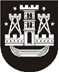 KLAIPĖDOS MIESTO SAVIVALDYBĖS TARYBASPRENDIMASDĖL techninIŲ klaidŲ ištaisymo klaipėdos miesto Savivaldybės tarybos 2020 m. gruodžio 22 d. sprendimE Nr. T2-299 „Dėl KLAIPĖDOS MIESTO SAVIVALDYBĖS 2018 M. LAPKRIČIO 29 D. SPRENDIMO nR. t2-247 „DĖL KLAIPĖDOS MIESTO SAVIVALDYBĖS STIPENDIJŲ KULTŪROS IR MENO KŪRĖJAMS SKYRIMO NUOSTATŲ PATVIRTINIMO“ PAKEITIMO“ 2021 m. vasario 25 d. Nr. T2-47KlaipėdaVadovaudamasi Lietuvos Respublikos vietos savivaldos įstatymo 18 straipsnio 1 dalimi, Klaipėdos miesto savivaldybės taryba nusprendžia:1. Ištaisyti technines klaidas Klaipėdos miesto savivaldybės tarybos 2020 m. gruodžio 22 d. sprendime Nr. T2-299 „Dėl Klaipėdos miesto savivaldybės 2018 m. lapkričio 29 d. sprendimo Nr. T2-247 „Dėl Klaipėdos miesto savivaldybės stipendijų kultūros ir meno kūrėjams skyrimo nuostatų patvirtinimo“ pakeitimo“:1.1. pakeisti pavadinimą ir jį išdėstyti taip:„DĖL klaipėdos miesto Savivaldybės tarybos 2020 m. gruodžio 22 d. sprendimO Nr. T2-299 „Dėl KLAIPĖDOS MIESTO SAVIVALDYBĖS TARYBOS 2018 M. LAPKRIČIO 29 D. SPRENDIMO nR. t2-247 „DĖL KLAIPĖDOS MIESTO SAVIVALDYBĖS STIPENDIJŲ KULTŪROS IR MENO KŪRĖJAMS SKYRIMO NUOSTATŲ PATVIRTINIMO“ PAKEITIMO“;1.2. pakeisti 1 punktą ir jį išdėstyti taip:„1. Pakeisti Klaipėdos miesto savivaldybės stipendijų kultūros ir meno kūrėjams skyrimo nuostatus, patvirtintus Klaipėdos miesto savivaldybės tarybos 2018 m. lapkričio 29 d. sprendimu Nr. T2-247 „Dėl Klaipėdos miesto savivaldybės stipendijų kultūros ir meno kūrėjams skyrimo nuostatų patvirtinimo“, ir juos išdėstyti nauja redakcija (pridedama).“2. Nustatyti, kad šis sprendimas įsigalioja nuo sprendimo priėmimo dienos.3. Skelbti šį sprendimą Teisės aktų registre ir Klaipėdos miesto savivaldybės interneto svetainėje. Savivaldybės merasVytautas Grubliauskas